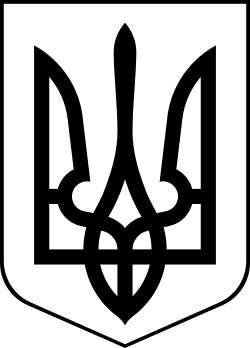 УкраїнаМЕНСЬКА МІСЬКА РАДАМенського району Чернігівської областіВИКОНАВЧИЙ КОМІТЕТПРОЄКТ  РІШЕННЯ29травня2020 року	м. Мена	№ Про надання одноразової грошовоїматеріальної допомогиРозглянувши заяви громадян про надання одноразової грошової матеріальної допомоги Хотимченко Любов Василівни (м. Мена), Грибань Олександра Івановича (м. Мена), Михайленко Олесі Сергіївни (м.Мена), Парфененко Людмили Михайлівна (с. Стольне), Дупло Валентини Василівни (с. Стольне), Гузи Василя Миколайовича (с. Куковичі), Шамрука Юрія Павловича (с. Дягова), Бурки Олени Іванівни (с. Дягова), Бурки Світлани Петрівни (с. Дягова) та подані документи; враховуючи матеріально-побутові умови проживання та скрутне матеріальне становище, що склалося в заявників, відсутність коштів на лікування; враховуючи показники бюджету Менської міської об’єднаної територіальної громади на 2020 рік; враховуючи протокол від 20.05.2020 року комісії, створеної розпорядженням міського голови № 33 від 02.02.2018 року; керуючись ст. 34 Закону України «Про місцеве самоврядування в Україні», виконавчий комітет Менської міської радиВ И Р І Ш И В:1.Надати одноразову грошову матеріальну допомогу громадянам:Хотимченко Любові Василівні на лікування чоловіка Хотимченка Михайла Дмитровича в сумі 3000,00 грн.;Грибань Олександру Івановичу в сумі 2000,00 грн.;Михайленко Олесі Сергіївні на лікування сина Михайленка Ярослава Юрійовича в сумі 5000,00 грн.;Парфененко Людмилі Михайлівні в сумі 500,00 грн.;Дупло Валентині Василівні на лікування чоловіка Дупло Андрія Петровича в сумі 2000,00 грн.;Гузі Василю Миколайовичу на лікування матері Гузи Марії Прохорівни в сумі 2000,00 грн.;Шамруку Юрію Павловичу в сумі 500,00 грн.;Бурці Олені Іванівні в сумі 500,00 грн.;Бурці Світлані Петрівні в сумі 500,00 грн.Надання допомоги здійснити шляхом перерахування коштів в установленому порядку з урахуванням утриманих податків та зборів.2. Контроль за виконанням рішення покласти на начальника відділу бухгалтерського обліку та звітності, головного бухгалтера Менської міської ради Солохненко С.А.Міський голова                                    Г.А. Примаков